 Tình hình hoạt động SXKD quý I Sản lượng điện sản xuất trong quý I của Công ty đạt 972tr.kWh/980tr.kWh, đạt 109% so với kế hoạch sản xuất và đạt 27,8% kế hoạch sản lượng điện năm 2019 mà Tổng công ty Phát điện 1 giao. Doanh thu quý I ước tính 1.062 tỷ đồng.Công tác sửa chữa thiết bị: Công ty Nhiệt điện Uông Bí đã hoàn thành việc sửa chữa bảo dưỡng Tổ máy S7. Đến thời điểm hiện tại, Tổ máy vận hành liên tục, cơ bản ổn định và duy trì phát trong dải công suất từ 290 - 300MW. Theo đánh giá của các chuyên gia, Tổ máy S7 đảm bảo duy trì vận hành ổn định.Các chỉ tiêu kinh tế kỹ thuật: tỷ lệ điện tự dùng, suất hao dầu, tỷ lệ dừng máy bảo dưỡng, suất sự cố chung của 2 Tổ máy đều đạt so với kế hoạch được giao. Riêng suất hao than tinh và suất hao nhiệt không đạt kế hoạch nguyên nhân chủ yếu do Tổ máy S8 bị suy giảm hiệu suất sau thời gian dài vận hành. Trong tháng 10 và 11 năm 2019 Công ty sẽ tiến hành đại tu để khôi phục hiệu suất tổ máy.Công tác đầu tư xây dựng: đối với dự án chuyển đổi nhiên liệu phụ từ dầu FO sang dầu DO, Công ty đang phối hợp với Nhà thầu hoàn thành các thí nghiệm theo quy định của Hợp đồng. Dự án Uông Bí Mở rộng 2 đã được Chủ đầu tư cấp chứng chỉ nghiệm thu cuối cùng ( FAC). Công ty Nhiệt điện Uông Bí đã trình Tổng công ty Phát điện 1 Báo cáo quyết toán kèm báo cáo kiểm toán dự án. Tổng công ty đã hoàn thành công tác thẩm tra báo cáo quyết toán.II. Nhiệm vụ trọng tâm quý II năm 2019 Công ty phấn đấu hoàn thành sản lượng điện quý II năm 2019 của Công ty dự kiến là 1.148 triệu kWh đạt các chỉ tiêu kinh tế kỹ thuật theo phương án giá điện.Công ty đặc biệt quan tâm đến các giải pháp đảm bảo cấp đủ than phục vụ sản xuất điện trong mùa khô. Công ty sẽ đề nghị Tổng công ty Phát điện 1 có các giải pháp hỗ trợ Công ty trong việc cung cấp đủ than cho sản xuất.Công tác sửa chữa lớn: thực hiện công tác chuẩn bị, lựa chọn các nhà thầu đủ năng lực sửa chữa và nhà thầu cung cấp thiết bị đảm bảo công tác đại tu Tổ máy S8 vào tháng 10 và 11 năm 2019.      THÔNG TIN LIÊN HỆ:Văn phòng – Công ty Nhiệt điện Uông Bí Điện thoại:  0203.3850889      Fax: 0203.3850668Địa chỉ: Khu 6, P. Quang Trung, TP, Uông Bí, T. Quảng NinhTỔNG CÔNG TY PHÁT ĐIỆN 1CÔNG TY NHIỆT ĐIỆN UÔNG BÍTHÔNG CÁO BÁO CHÍKẾT QUẢ SẢN XUẤT KINH DOANH QUÝ IVÀ NHIỆM VỤ TRỌNG TÂM QUÝ II NĂM 2019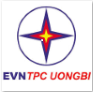 